«Осеннее дерево»Наступила осень,Пожелтел наш сад.Листья на березеЗолотом горят.Не слыхать веселыхПесен соловья.Улетели птицыВ дальние края.Осень-это прекрасное время года. Леса наряжаются в яркие наряды из пестрых листьев желтого, оранжевого, красного и зеленого цветов. Земля покрывается одеялом из этой же листвы. Веет теплый ветер, светит солнце, и жизнь кажется такой умиротворенной и гармоничной! Вместе с детьми младшей  группы мы решили выполнить рисунок осеннего дерева.Цель нашего занятия  развитие у детей художественно-творческих способностей при помощи аппликации. Развитие мелкой моторики рук. Детки самостоятельно рисовали  дерево, после пальчиками рисовали листья. Ребятам очень понравилось работать с акварельными красками, рисовать пальчиками. 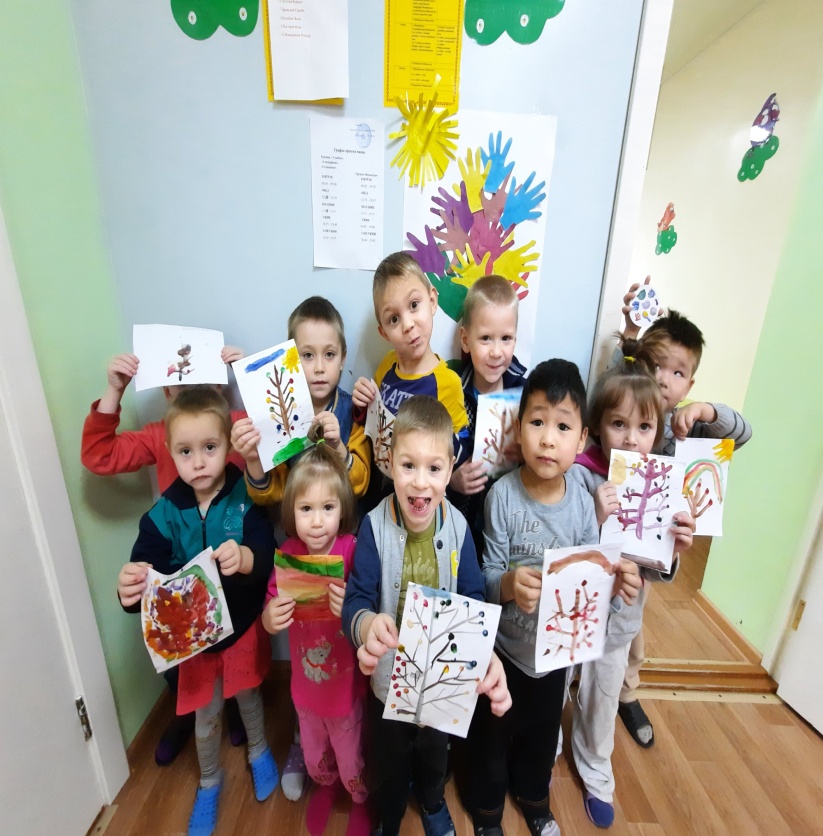 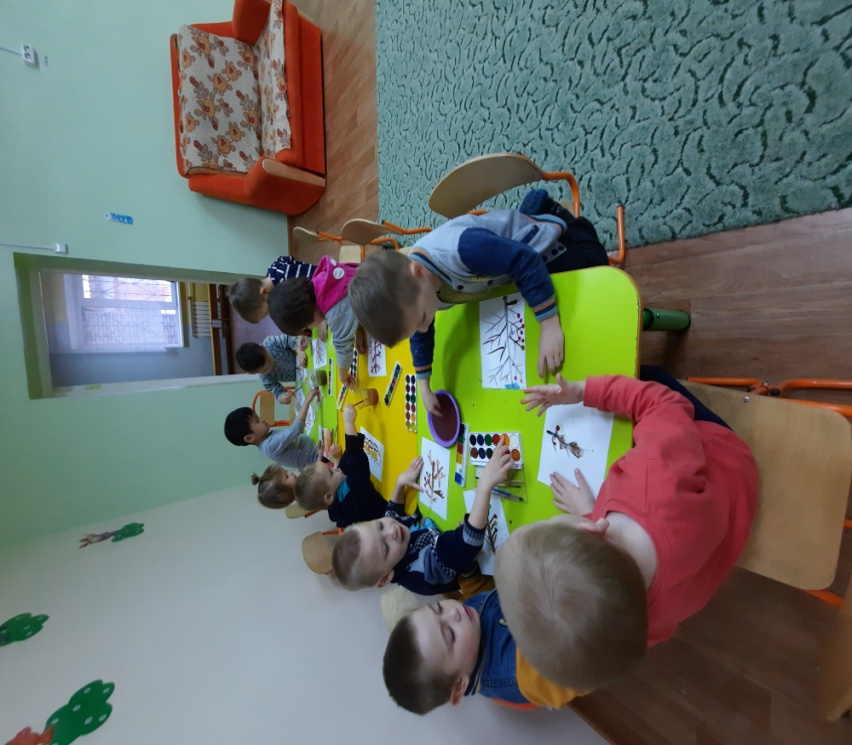 Психолог 	Гуржапова Б.Г